First Name of Application CV No 1660524Whatsapp Mobile: +971504753686 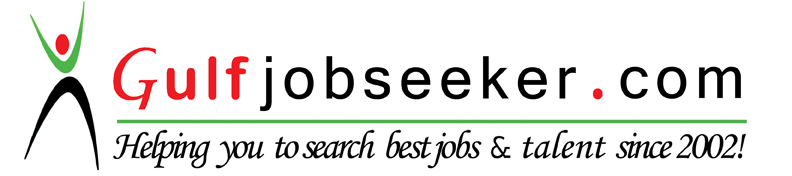 To get contact details of this candidate Purchase our CV Database Access on this link.http://www.gulfjobseeker.com/employer/services/buycvdatabase.php Career ObjectiveTo excel in my field through hard work, research and skills . To serve my organization with the best of my abilities .Personal ProfileSex                : MaleDate of birth  : 12 march,1994Nationality     : IndianLanguages known : English, Hindi, PunjabiEducational ProfileAreas of interest-Production -MarkettingCertificationOne month industrial training from  Prizm  Remedies , Amritsar , Majitha Road.Extra and Co-curricular Activities-First Prize in cricket in pharmacy week-First prize in tug of war in pharmacy weakPersonal attributes Punctual, Hard Working , Adaptable , Balanced and Optimistic Approach to work and life, patience to handle any situation. ExaminationBoard/UniversityYear of passingCGPA or %age10thGGS Khalsa senior secondary school, Sarhali (PSEB)           2010        51.68%12thGGS Khalsa senior secondary school, Sarhali (PSEB)           2012      75.5%B.PharmacyGNDU, Amritsar           2015         6.20